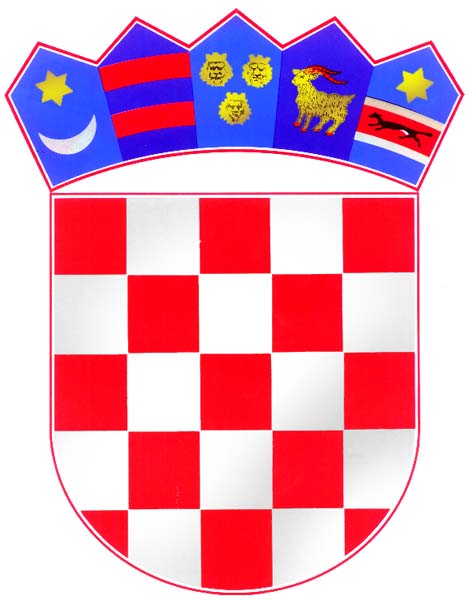 REPUBLIKA HRVATSKA - REPUBBLICA DI CROAZIA					ISTARSKA ŽUPANIJA - REGIONE ISTRIANA			                              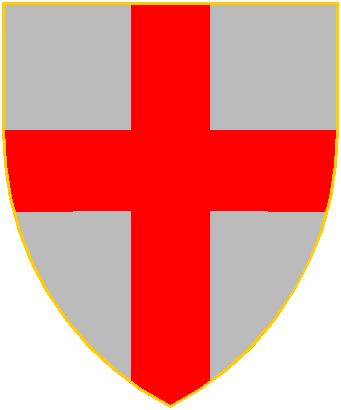 GRAD BUJE - BUIECITTÀ DI BUJE – BUIEUpravni odjel za  prostorno uređenje i upravljanje gradskom imovinom Assessorato all’assetto territoriale e la gestione patrimonialeKLASA/CLASSE: 612-05/23-01/01URBROJ/NUM.PROT.: 2163-2-01/01-23-11                                                                   Buje/Buie, 27. travnja/aprile 2023ZAPISNIK O PREGLEDU I OCJENI PONUDA1. Naručitelj: Grad Buje-Buie, Istarska 2, Buje, OIB 196112579712. Predmet nabave: nabava usluge prijevoza autobusom „Istraconnect”3. Evidencijski broj nabave: 98-JN-04-234. Procijenjena vrijednost nabave: 19.200,00  Eura bez PDV- a5. Osigurana sredstva za predmetnu nabavu: 24.000,00 Eura ( PDV uključen)6. Poziv na dostavu ponude: dostavljen preporučenom pošiljkom na adrese slijedećih pravnih osoba:7. Ponude su otvorili predstavnici Naručitelja dana 27 travnnja 2023. godine o čemu je sastavljen Zapisnik o otvaranju ponuda od 27. travnja 2023., Klasa: 442-01/23-01/01, Urbroj: 2163-2-01/01-23-9. 8. Analitički prikaz pravovremeno zaprimljenih ponuda:                                                                                                                                                       OBLIK PONUDEPonuda je potpisana i sastavljena sukladno Pozivu na dostavu ponude Klasa: 442-01/23-01/01, Urbroj: 2163-2-04/5-23-3OSTALI UVJETIPonuda sadrži tražene dokaze u pogledu pravne, poslovne, tehničke, stručne i financijske sposobnosti.OCJENA PONUDEPonuda je valjana.9. Kriterij za odabir ponude: najniža ponuđena cijena10. Ponude rangirane prema kriteriju odabira:Ponuditelj AUTOTRANS  d.d., Cres, Šetalište 20. travnja 18, OIB: 19819724166  dostavio je jedini ponudu  koja ispunjava uvjete iz dokumentacije za nadmetanje. Sukladno navedenom predlaže se donošenje Obavijesti o odabiru.11. Potpis predstavnika naručitelja:1. Jelena Perossa, dipl.iur.	 ________________2. Davor Lakošeljac dipl.iur.	________________Zapisnik sastavio:Jelena Perossa, dipl.iur.PonuditeljBroj i datum ponudeCijena ponude bez PDV-aIznos PDV-aCijena ponude s PDV-om Autotrans d.d., Šetalište 20. travnja 18, 51557, Cres, Hrvatska 1  od  24.04.2023.Zaprimljena 27.04.2023.19.888,76 €                 2.901,02 €22.789,78 €PonuditeljBroj i datum ponudeCijena ponude bez PDV-aIznos PDV-aCijena ponude sa PDV-om Autotrans d.d., Šetalište 20. travnja 18, 51557, Cres, Hrvatska     1  od  24.04.2023.Zaprimljena 27.04.2023.19.888,76 €2.901,02 €22.789,78 €